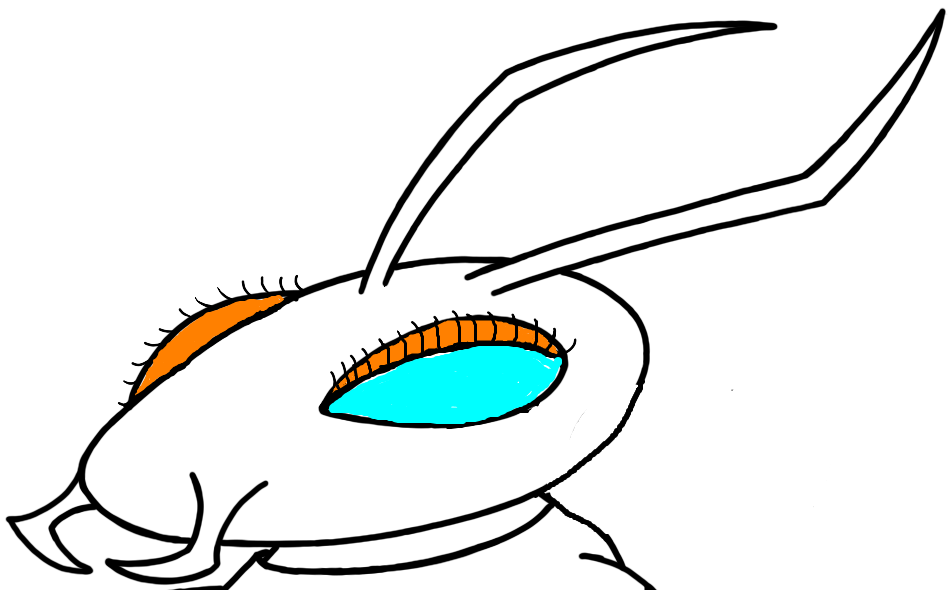 IBDD 5 ^ 5 Drillby Claude Werner The Tactical Professortacticalprofessor.com